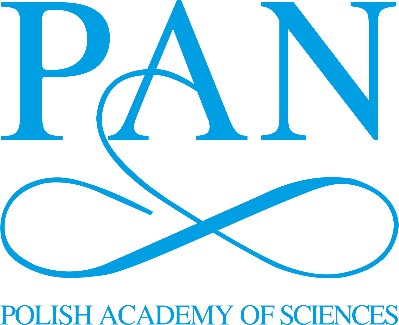 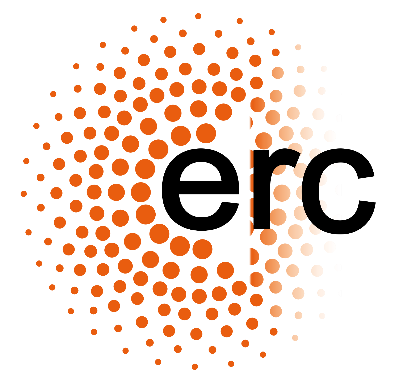 European Research Council (ERC) grants: information session20 April 2023, 10:00 am – 12.30 pm, onlineExcellence in Science Department, Polish Academy of Sciences10:00 – 10:10What should you know about ERC funding?dr Piotr Potocki10:10 – 10:25ERC grants: a recipient’s perspectivedr Agnieszka BrylakUniversity of Warsaw10:25 - 10:50Types of ERC grantsdr Anzhalika LitvinovichBreak11:00 - 11:55Preparing an ERC proposaldr Piotr PotockiKatarzyna Książczyk11:55 - 12:15ERC grants: a panel member’s perspectiveprof. dr hab. Alicja JózkowiczJagiellonian University12:15 - 12:30Q&A session